GULBENES NOVADA DOMES LĒMUMSGulbenēPar grozījumiem 2023.gada 30.marta Gulbenes novada domes lēmumā Nr. GND/2023/324 “Par servitūta ceļa noteikšanu” (protokols Nr.4; 110.p.)2023.gada 30.martā tika pieņemts Gulbenes novada domes lēmums Nr. GND/2023/324 “Par servitūta ceļa noteikšanu” (protokols Nr. 4; 110.p.), saskaņā ar kuru noteikts nodibināt braucama ceļa servitūtu par labu Gulbenes novada pašvaldībai piekrītošajai zemes vienībai ar kadastra apzīmējumu 5048 002 0286, ar nekustamā īpašuma Daukstu pagastā ar nosaukumu “Dravnieki”, kadastra numurs 5048 002 0185, īpašnieku ….Iepriekš minētajā lēmumā, pārrakstīšanās kļūdas dēļ, kļūdaini norādīts nekustamā īpašuma Daukstu pagastā ar nosaukumu “Dravnieki”, kadastra numurs 5048 002 0185, īpašnieka …., personas kods.Konkrētajā gadījumā ir pieļauta pārrakstīšanās kļūda un to ir nepieciešams labot saskaņā ar Administratīvā procesa likuma 72. panta pirmo daļu, kas nosaka, ka pārrakstīšanās kļūdu iestāde var izlabot jebkurā laikā administratīvā akta tekstā, ja tas nemaina lēmuma būtību. Pārrakstīšanās kļūdas labošana nemaina lēmuma būtību, jo fakti un tiesiskie apsvērumi lēmumā ir konstatēti pareizi, kā arī izdarīti secinājumi, tāpēc, izlabojot pārrakstīšanās kļūdu, lēmuma būtība nemainās.Ņemot vērā augstāk minēto un pamatojoties uz Administratīvā procesa likuma 72. panta pirmo daļu, atklāti balsojot: ar 13 balsīm "Par" (Ainārs Brezinskis, Aivars Circens, Anatolijs Savickis, Andis Caunītis, Atis Jencītis, Daumants Dreiškens, Guna Pūcīte, Guna Švika, Gunārs Ciglis, Intars Liepiņš, Lāsma Gabdulļina, Mudīte Motivāne, Normunds Mazūrs), "Pret" – nav, "Atturas" – nav, Gulbenes novada dome NOLEMJ:LABOT 2023.gada 30.marta Gulbenes novada domes lēmumā Nr. GND/2023/324 “Par servitūta ceļa noteikšanu” (protokols Nr.4; 110.p.) pārrakstīšanās kļūdu, un visā lēmumā personas kodu “280469-12565” aizstāt ar tekstu “280446-12565”.Šis lēmums uzskatāms par neatņemamu 2023.gada 30.marta Gulbenes novada domes lēmuma Nr. GND/2023/324 “Par servitūta ceļa noteikšanu” (protokols Nr.4; 110.p.) daļu. Gulbenes novada domes priekšsēdētājs 						A.CaunītisSagatavoja: L.Bašķere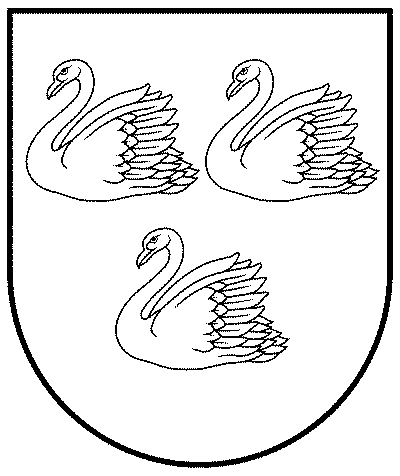 GULBENES NOVADA PAŠVALDĪBAReģ.Nr.90009116327Ābeļu iela 2, Gulbene, Gulbenes nov., LV-4401Tālrunis 64497710, mob.26595362, e-pasts: dome@gulbene.lv, www.gulbene.lv2023.gada 27.aprīlī                                  Nr. GND/2023/448                                  (protokols Nr.7; 94.p.)